Senato della Repubblica	                                               XVII Legislatura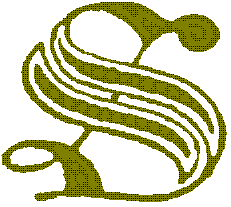 7ª Commissione(Istruzione pubblica, beni culturali, ricerca scientifica, spettacolo e sport)SCHEDONEAG 382(cultura umanistica)Interventi in Commissione25 GENNAIO 2017 (Relazione)	231 GENNAIO 2017 (Sulle audizioni e sulla pubblicazione di documentazioni)	31° FEBBRAIO 2017 (Sulla pubblicazione di documentazioni)	325 GENNAIO 2017 (Relazione)328ª Seduta  Presidenza del Vice Presidente CONTE  indi del Presidente MARCUCCI  	Intervengono i sottosegretari di Stato per i beni e le attività culturali e per il turismo Cesaro e per l'istruzione, l'università e la ricerca Angela D'Onghia.                                                                                                                                                                                                                       IN SEDE CONSULTIVA SU ATTI DEL GOVERNO  Schema di decreto legislativo recante norme sulla promozione della cultura umanistica, sulla valorizzazione del patrimonio e delle produzioni culturali e sul sostegno della creatività (n. 382)  (Parere al Ministro per i rapporti con il Parlamento, ai sensi dell'articolo 1, commi 180, 181, lettera g), e 182, della legge 13 luglio 2015, n. 107. Esame e rinvio)  	Riferisce la relatrice Elena FERRARA (PD) che ricorda l'ampio lavoro di approfondimento condotto sui temi dello schema in titolo dalla Commissione. Evidenzia come il decreto risponda alle esigenze di potenziamento dei linguaggi artistici e musicali. La disciplina proposta, infatti, si fonda su una visione della creatività intesa come binomio di conoscenze e di sperimentazioni. Il provvedimento precisa che l'apprendimento delle discipline artistiche è realizzato dalle istituzioni scolastiche all'interno del Piano triennale dell'offerta formativa. Viene definita una organizzazione complessa in cui agiscono il Ministero dell'istruzione, dell'università e della ricerca e il Ministero dei beni e delle attività culturali e del turismo, importanti soggetti pubblici, come l'Istituto nazionale di documentazione, innovazione e ricerca educativa (INDIRE) e Alta formazione artistica e musicale (AFAM), e gli Istituti di cultura italiana all'estero. Il Presidente del Consiglio dei ministri, da parte sua, adotterà con proprio decreto il Piano delle arti che comprenderà l'insieme degli interventi volti a sviluppare i temi della creatività da parte delle istituzioni scolastiche. Si sottolineano, inoltre, le forme di collaborazione fra il Ministero dell'istruzione, dell'università e della ricerca e l'INDIRE e la possibilità di costituire reti di scuole. La relatrice dà conto dell'ulteriore possibilità di attivare poli di istituzioni scolastiche ad orientamento artistico e performativo, previo riconoscimento dell'Ufficio scolastico regionale. Fa riferimento alla formazione in servizio dei docenti e alle specifiche modalità di attuazione del decreto nelle scuole dell'infanzia e nelle scuole primarie. Plaude al potenziamento della pratica musicale nelle scuole secondarie di primo grado e al riequilibrio territoriale delle stesse che hanno un indirizzo musicale. Per le scuole secondarie di secondo grado richiama la possibilità di organizzare attività di teoria e pratica delle arti e sottolinea l'importanza riconosciuta ai licei musicali. Ritiene, infine, importante che gli istituti superiori di studi musicali organizzino corsi propedeutici di formazione professionalizzante finalizzati alla preparazione delle prove di accesso ai corsi di studio accademici di primo livello. Specifiche attività formative in favore di studenti minori particolarmente qualificati potranno essere attivati dalle istituzioni AFAM.  Il seguito dell'esame è rinviato. 31 GENNAIO 2017 (Sulle audizioni e sulla pubblicazione di documentazioni)329ª Seduta Presidenza del Presidente MARCUCCI  	Intervengono i sottosegretari di Stato per i beni e le attività culturali e per il turismo Cesaro e per l'istruzione, l'università e la ricerca Angela D'Onghia.                 SULLE AUDIZIONI IN MERITO AI DECRETI ATTUATIVI DELLA LEGGE N. 107 DEL 2015 (ATTI DEL GOVERNO NN. 377, 378, 379, 380, 381, 382, 383 E 384)  Il PRESIDENTE comunica che giovedì 2 febbraio, alle ore 15,30, avranno inizio le audizioni sugli schemi di decreto legislativo attuativi della legge n. 107 del 2015 (Buona scuola), come convenuto la scorsa settimana in Ufficio di Presidenza integrato dai rappresentanti dei Gruppi. Prende atto la Commissione.SULLA PUBBLICAZIONE DI DOCUMENTAZIONI   Il  PRESIDENTE comunica che, con riferimento all'esame dei decreti attuativi della legge n. 107 del 2015 (Buona scuola), sono giunte alla Commissione documentazioni dai rappresentanti dei Docenti di didattica della musica - Gruppo operativo (DDM-GO) che saranno rese disponibili per la pubblica consultazione sulla pagina web della Commissione.Prende atto la Commissione.1° FEBBRAIO 2017 (Sulla pubblicazione di documentazioni)330ª Seduta Presidenza del Presidente MARCUCCI  	Interviene il sottosegretario di Stato per l'istruzione, l'università e la ricerca Angela D'Onghia.                                                                                                                                                                                                                       SULLA PUBBLICAZIONE DI DOCUMENTAZIONI   Il  PRESIDENTE comunica che, con riferimento all'esame degli schemi di decreto legislativo attuativi della legge n. 107 del 2015 (Buona scuola), è giunta alla Commissione una documentazione dai rappresentanti del Collegio nazionale degli agrotecnici e degli agrotecnici laureati che sarà resa disponibile per la pubblica consultazione sulla pagina web della Commissione.Prende atto la Commissione.Sede consultiva atti del GovernoSede consultiva atti del GovernoSede consultiva atti del GovernoSede consultiva atti del GovernoSede consultiva atti del GovernoDeferimentoRelatoreSen. Elena FerraraSen. Elena FerraraTermine ordinario17.03.2017Termine prorogatoEsitoOsservazioni * 1ªEsitoOsservazioni * G.U.G.U.G.U.G.U.G.U.Senatori intervenuti nel dibattitoSenatori intervenuti nel dibattitoSenatori intervenuti nel dibattito